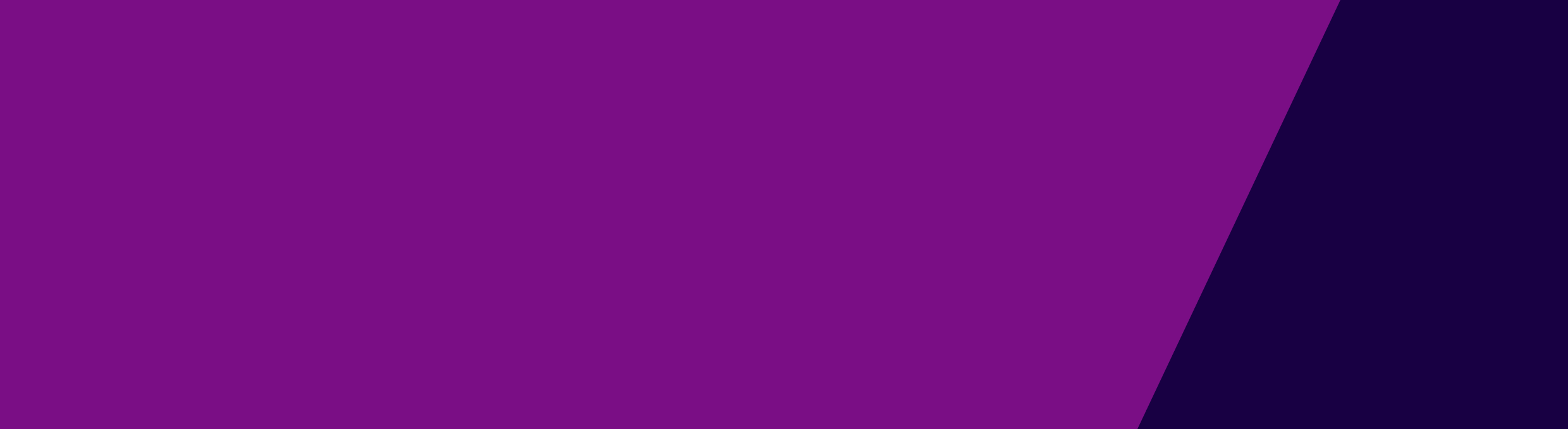 Before you start filling this form, save it into your hard drive or desktop.The Municipal Rates Concession offers a discount on council rates up to a yearly maximum for eligible concession card holders. Please complete all details and sign on page three of this form.How much is this concession?This concession offers a discount on municipal rates up to a yearly maximum which is indexed every year. Please contact your council to find out the current amount.What concession cards are eligible?Eligible cards are:Pensioner Concession Card — issued by Centrelink or Department of Veterans’ AffairsDepartment of Veterans’ Affairs Gold Card — War Widow (WW)Department of Veterans’ Affairs Gold Card —Totally and Permanently Incapacitated (TPI).Are there any other criteria?Yes, for you to be able to claim a concession on your municipal rates and charges you must ensure that:You have any one of the eligible concession cards and your card is valid at the time of application, andYou are the person responsible for payment of the account, andYour name is on the account, andYour name and address on the account matches that on the concession card.How many properties can I claim for a concession?You can claim for one property only.Eligible cardholders can only claim a concession on their principal place of residence. For the purpose of this concession, the address on the concession card will be considered as your principal place of residence.Application form return detailsPlease return this form to your local council. To find your local council’s address and contact details please refer to a previous statement from them, or visit www.knowyourcouncil.vic.gov.au and search for your council.Further informationPlease contact your local council, or call the Concessions Information Line on 1800 658 521 (toll free).For help in your language call the Concessions Information Line on 1800 658 521 (toll free) and ask for an interpreter.Primary applicant’s detailsApplicant’s concession card typeWhat type of concession card does the applicant have? Mark with an X.Applicant’s concession card numberPrevious residential address in the last twelve months (if applicable)Privacy statementThis information is collected by the Department of Health and Human Services and your local council for the purpose of administering your concessions. Without this information, we are unable to provide your concession.Your information will be disclosed to your council to enable them to process your concession.You are able to request access to the personal information that we hold about you, and to request that it be corrected if necessary. Please contact the Concessions Information Line on 1800 658 521 (toll free) with any queries about this statement.Consent to check Centrelink detailsI authorise:my council to use Centrelink Confirmation eServices to perform a Centrelink enquiry of my Centrelink or Veterans’ Affairs customer details and concession card status in order to enable the council to determine if I qualify for a concession, rebate or service. the Australian Government Department of Human Services to provide the results of that enquiry to my council.I understand that:the Australian Government Department of Human Services will use information I have provided to my council to confirm my eligibility for the concession and will disclose to my council personal information including my name, address, payment and concession card type and status.this consent, once signed, remains valid while I am a customer of my council unless I withdraw it by contactingmy council or the Australian Government Department of Human Services.I can obtain proof of my circumstances/details from the Australian Government Department of Human Services and provide it to my council so that my eligibility for the concession can be determined.if I withdraw my consent or do not alternatively provide proof of my circumstances/details, I may not be eligible for the concession provided by my council.DeclarationI declare that the information provided is true and accurate to the best of my knowledge, and that this property is my principal place of residence, is used exclusively for residential purposes and that I have not made any other applications for a concession in respect of any other property for this rating year.Council use onlyMunicipal Rates ConcessionApplication formYour title (mark with an X)Your title (mark with an X)Your title (mark with an X)Your title (mark with an X)Your title (mark with an X)Your title (mark with an X)Your title (mark with an X)Your title (mark with an X)MsMrsMissMrOther title (please enter preferred title)Other title (please enter preferred title)Other title (please enter preferred title)Given namesGiven namesGiven namesFamily nameFamily nameFamily nameResidential addressResidential addressResidential addressSuburb/townSuburb/townSuburb/townPostcodePostcodePostcodeCouncilCouncilCouncilHome phone numberHome phone numberHome phone numberMobile phone numberMobile phone numberMobile phone numberPensioner Concession Card (Centrelink or Veterans’ Affairs)Veterans’ Affairs Gold Card – War WidowVeterans’ Affairs Gold Card – TPICentrelink CRNOrOrVeterans’ Affairs file numberResidential addressSuburb/townPostcodeDid you receive a concession at this address?YesNoSignature(Please sign by hand)DateAssessment numberEligible applicantIneligible applicantRates/revenue officer’s detailsRates/revenue officer’s detailsGiven nameFamily nameSignatureDateTo receive this publication in an accessible format phone 1800 658 521 using the National Relay Service 13 36 77 if required, or email concessions@dhhs.vic.gov.auAuthorised and published by the Victorian Government, 1 Treasury Place, Melbourne.© State of Victoria, Department of Health and Human Services July 2016.Available at www.dhs.vic.gov.au/concessions 